Беседа: «Как мы заботимся о животных»Тема: «Питомцы»Уход за питомцем — благодарное дело, которое при этом может быть и тяжелой работой. Но если предварительно хорошо подготовиться к появлению питомца, собрать всю необходимую для этого информацию, а потом всем сердцем полюбить своего нового друга без каких-либо условий, забота о нем не покажется вам непосильной задачей.Ко всем домашним животным нужно относиться с добротой, будь то кошки, собаки, кролики или рептилии. Неважно, к какому виду принадлежит ваш питомец, всегда найдется множество способов любезно с ним обращаться. Играйте со своим лучшим другом и проводите качественное время вместе, чтобы укрепить связь между вами. Изучите его манеру общения и уважайте его пространство, если он хочет, чтобы его оставили в покое. Кроме того, демонстрируйте питомцу свою привязанность, не забывая обеспечивать ему надлежащий уход, чтобы он был счастливым и здоровым.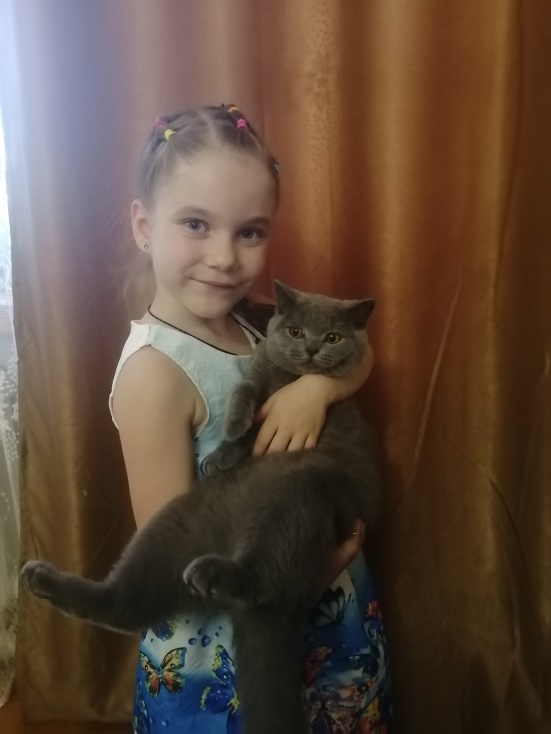 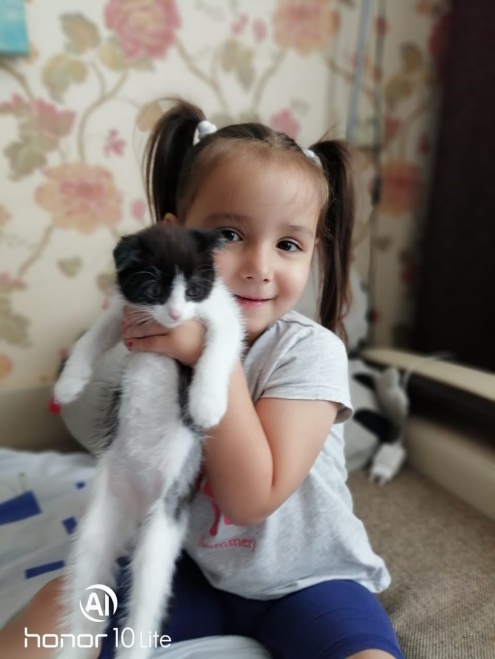 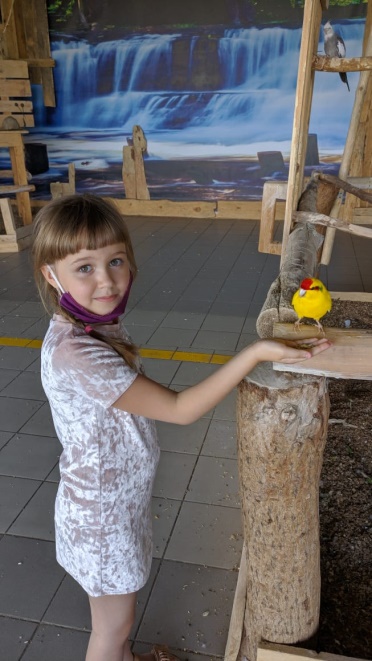 